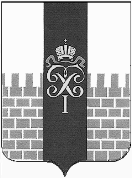 МЕСТНАЯ АДМИНИСТРАЦИЯ МУНИЦИПАЛЬНОГО ОБРАЗОВАНИЯ ГОРОД ПЕТЕРГОФ_____________________________________________________________________________ПОСТАНОВЛЕНИЕ от    «12  »   февраля   2019 г.	                                                                                    №  17      В соответствии с Бюджетным  кодексом  Российской Федерации, Положением о бюджетном процессе в муниципальном образовании город Петергоф, Постановлением местной администрации муниципального образования город Петергоф  № 150 от 26.09.2013 года  «Об утверждении  Положения о Порядке разработки, реализации и оценки эффективности муниципальных программ и о Порядке  разработки и реализации ведомственных целевых программ и  планов по непрограммным расходам местного бюджета МО  город Петергоф», местная администрация муниципального образования город Петергофп о с т а н о в л я е тВнести изменения в постановление местной администрации муниципального образования город Петергоф  от 26.12.2018 г № 145 «Об утверждении ведомственной целевой программы мероприятий, направленной на решение вопроса местного значения «Обустройство, содержание и уборка территорий детских и спортивных площадок; выполнение оформления к праздничным мероприятиям на территории муниципального образования» на 2019 год (с изм. от 31.01.19 №9)(далее- Постановление) изложив приложение №2  к ведомственной целевой программе (приложение к Постановлению) в редакции согласно Приложению №1 к настоящему ПостановлениюПриложения №№1, 2-1, 2-2 ,2-3, 2-4, 3, 3-1,4,5 к ведомственной целевой программе оставить без изменений. 3. Постановление вступает  в  силу  с  момента  его официального опубликования. 4. Контроль за исполнением  настоящего постановления оставляю за собой.Глава местной администрациимуниципального образования город Петергоф                                                                                                   А.В. Шифман         «О внесении изменений в постановление местной администрации муниципального образования г.Петергоф от 26.12.2018 г № 145 «Об утверждении ведомственной целевой программы мероприятий, направленной на решение вопроса местного значения «Обустройство, содержание и уборка территорий детских и спортивных площадок; выполнение оформления к праздничным мероприятиям на территории муниципального образования» на 2019 г.(с изм. от 31.01.2019 г.№9)